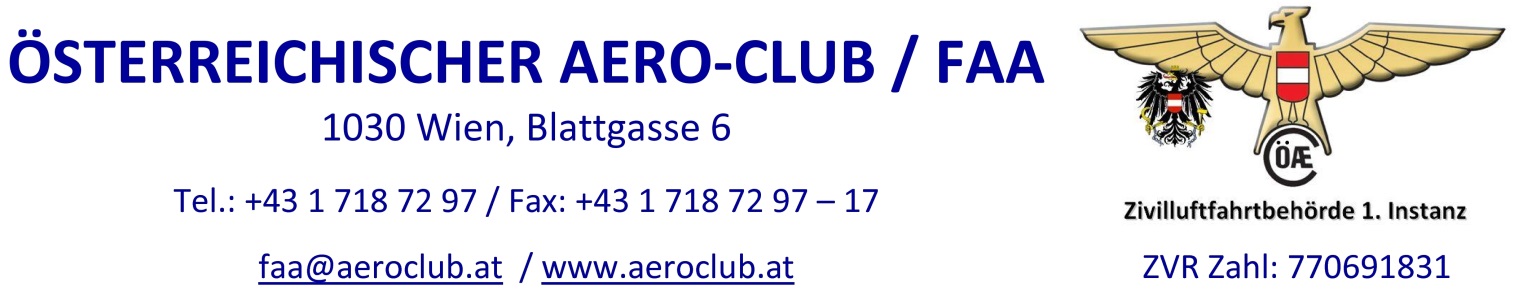 Antrag auf Umwandlung eines Freiballonfahrerscheinesin eine Lizenz gemäß Verordnung (EU) Nr.1178/2011Personalien des AntragstellersAngaben zur umzuwandelnden LizenzLuftfahrzeugkategorie: 		FreiballonArt der Lizenz:			FreiballonfahrerscheinGültig bis (TT.MM.JJJJ):	     XIII. Besondere Berechtigungen B)Angaben zur Flugerfahrung des AntragstellersGesamtflugerfahrung	     		Stunden   davon als PIC		     		Stunden   AntragsartDem Antrag sind beizulegen:Freiballonfahrerschein (wird als ungültig gekennzeichnet rückübermittelt)Flugbuch Kopie des Sprechfunkzeugnisses – BFZ, EFZ oder AFZ (falls vorhanden)Kopie des Fliegerärztlichen TauglichkeitszeugnissesName, TitelVornameVornameVornameVornamegeboren amgeboren amgeboren amininStaatsbürgerschaftStaatsbürgerschaftStaatsbürgerschaftStaatsbürgerschaftBerufBerufBerufAnschriftAnschriftStaat, Postleitzahl, Ort, Straße, HausnummerStaat, Postleitzahl, Ort, Straße, HausnummerStaat, Postleitzahl, Ort, Straße, HausnummerStaat, Postleitzahl, Ort, Straße, HausnummerStaat, Postleitzahl, Ort, Straße, HausnummerStaat, Postleitzahl, Ort, Straße, HausnummerStaat, Postleitzahl, Ort, Straße, HausnummerStaat, Postleitzahl, Ort, Straße, HausnummerStaat, Postleitzahl, Ort, Straße, HausnummerEmailTelefon(untertags)Telefon(untertags)Telefon(untertags)Telefon(untertags)GasballonSicht - NachtflugHeißluft - LuftschiffLehrberechtigungFesselstartsIch erkläre hiermit an Eidesstatt, dass ich mich mit den einschlägigen Vorschriften der VO (EU) Nr. 1178/2011 vertraut gemacht habe und beantrage die Umwandlung meiner nationalen Österreichischen Lizenz in eine Lizenz gemäß VO(EU) Nr. 1178/2011, Teil-FCL:                                                   BPL                                                   LAPL(B)   Ich erkläre hiermit an Eidesstatt, dass ich nicht im Besitz einer ausländischen Lizenz,         ausgestellt nach den Regelungen von Teil-FCL, bin.   Ich bin im Besitz einer Lizenz gem. Teil-FCL, die von folgender Behörde ausgestellt wurde:          (Bitte Art, ausstellende Behörde und Ausstellungsland angeben)Ort und DatumUnterschrift des Antragstellers